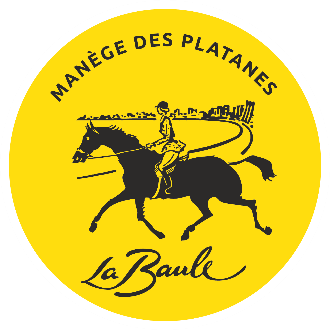 
Fiche d’Inscription – Rentrée 2022
☐ Monsieur ☐ Madame ☐ Mademoiselle
NOM : ...........................................................................
Prénom : .......................................................................
Date de naissance : ......................................................
Adresse : ......................................................................
Code postal : .................. Ville : ...................................
📧 : ................................................@..........................
☎ : ...............................................Vos coordonnées (ou celles du responsable légal si cavalier mineur) 
NOM & Prénom : ........................................................
📧 : .............................................@............................
☎ : ...............................................

Votre choix : 

Formule Double-Poney & Cheval : A partir d’1m35 cours d’une heure
☐ Forfait (640)+ Cotisation (110) : 750 euros
Le forfait comprend 34 cours dans l’année. 3 séances peuvent être récupérées (au-delà, aucun rattrapage possible sauf certificat médical) Le forfait n’est pas modifiable, ou remboursable.☐ Cotisation (110) + Carte 10 cours (à renouveler plusieurs fois : 255) : 365 euros
☐ Carte de 10 cours sans prise de cotisation (à renouveler plusieurs fois) : 310 euros 

Formule Shetland : à partir de 6 ans Cours d’une heure 
☐ Forfait (580) + Cotisation (80) : 660 euros
Le forfait comprend 34 cours dans l’année. 3 séances peuvent être récupérées (au-delà, aucun rattrapage possible sauf certificat médical) Le forfait n’est pas modifiable, ou remboursable.
☐ Cotisation (80) + Carte de 10 cours (à renouveler plusieurs fois : 190) : 270 euros 
☐ Carte de 10 cours sans prise de cotisation (à renouveler plusieurs fois) : 220 euros 

Formule Shetland BABY (4 à 6 ans) Cours de 30 minutes 
☐ Cotisation (80) + Carte de 10 cours (à renouveler plusieurs fois : 155) : 235 euros
☐ Carte de 10 cours sans prise de cotisation (à renouveler plusieurs fois) : 170 euros Page 1 sur 2Votre règlement :CB, Chèque, Chèques vacances ou Espèces☐ Comptant (septembre 2022) 

☐ En 2 fois sans frais (premier versement en septembre puis en Janvier)
☐ En 3 fois sans frais (1er versement en Septembre, 2ème versement en Novembre et 3ème versement en Janvier)
☐ En 4 fois sans frais (1er versement en Septembre, 2ème versement en Novembre, 3ème versement en Janvier et dernier versement en Mars)

N°Chèque : ……………………….
N°Chèque : ……………………….
N°Chèque : ……………………….
N°Chèque : ……………………….
Obligatoire : Licence Fédérale 2023 permettant la validation des Galops et vous offrant une assurance supplémentaire (valable jusqu’au 31 décembre 2023 : plus d’informations sur le site www.ffe.com)

Moins de 18 ans : 25 euros     Plus de 18 ans :  36 euros Règlement à effectuer indépendamment des cartes et des forfaits 
Numéro de licence FFE si déjà prise les années précédentes :  …………………………………..Date et Signature : 
 
Page 2 sur 2 
